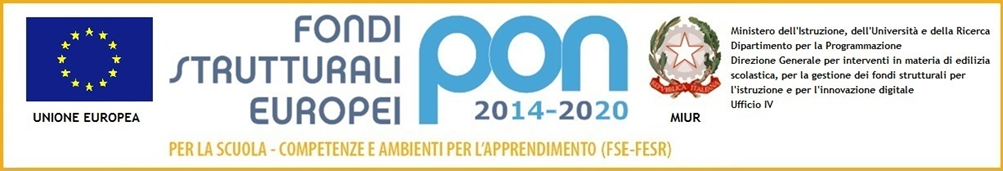 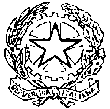 ISTITUTO COMPRENSIVO CORTONA 1Via di Murata- Camucia – 52044 CORTONA (AR)Tel. 0575/ 603385 – fax 630506e-mail aric842003@istruzione.it – aric842003@pec.istruzione.itCodice fiscale 92082420511 – sito web: iccortona1.edu.itAi genitori delle classi I, II Scuola primaria G. Madagli FrattaOggetto: rientro a scuola delle classi I e II della primaria G. Madagli di FrattaSi comunica che, domani 24 novembre, gli alunni di classe prima e seconda con esito di tampone negativo e forniti di comunicazione della Usl relativa al termine del periodo di quarantena-isolmento fiduciario, potranno fare rientro in classe.Camucia 23/11/2020                                                                                   IL DIRIGENTE SCOLASTICO                                                                                                                                ALFONSO NOTO